Załącznik Nr 3 do Regulaminu Organizacyjnego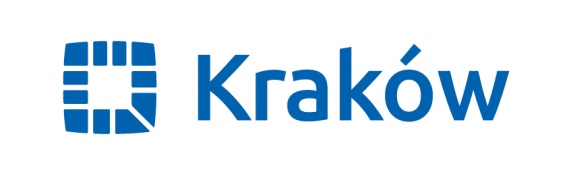  Żłobka Samorządowego Nr 13Pieczątka UMOWA  w sprawie korzystania z usług Żłobka Samorządowego Nr 13                                                  os. Centrum A bl. 12   w Krakowie Zawarta w dniu  ………………………  pomiędzy  Gminą Miejską Kraków z siedzibą  w Krakowie   (31-004), Pl. Wszystkich Świętych 3-4  reprezentowaną przez  Teresę Kot  Dyrektora Żłobka Samorządowego Nr 13  z siedzibą w Krakowie (31-925) os. Centrum A bl. 12 , działającą na podstawie Pełnomocnictwa Nr 32/2011  Prezydenta Miasta Krakowa  z dnia 20 styczeń 2011 a rodzicem (opiekunem prawnym) dziecka Panią /Panem : …………………………………………………………………………………….                                   zamieszkałą/zamieszkałym……………………………………………………………………           Pesel………………………………………………….                                                              przedmiotem umowy jest  korzystanie przez dziecko……………………………………………….   ur.  ……………………………. z usług opiekuńczych, wychowawczych i edukacyjnych  Żłobka Samorządowego Nr 13  w Krakowie, os. Centrum A bl. 12  zwanego dalej „ żłobkiem" oraz ustalenie zasad odpłatności za te usługi zgodnie z Uchwałą Nr XVI/163/11 Rady Miasta Krakowa z dnia 25 maja 2011r. w sprawie ustalenia wysokości opłaty za pobyt dziecka w żłobku samorządowym Gminy Miejskiej Kraków oraz ustawą z dnia 4 lutego 2011 r. o opiece nad dziećmi w wieku do lat 3 (Dz.U. z 2011 r. Nr 45, poz. 2966).§ 1Umowa zostaje zawarta na okres od dnia  ………………………..do …………………………..§2Żłobek zapewnia dziecku odpłatne korzystanie z wyżywienia.§ 3W ramach niniejszej umowy żłobek świadczy opiekę do 10 godzin dziennie§ 4Rodzic (opiekun prawny) dziecka zobowiązuje się do ponoszenia comiesięcznej odpłatności za pobyt dziecka w żłobku w wysokości 199 zł oraz za wyżywienie w wysokości nie przekraczającej 150 zł miesięcznie.Opłata za wydłużony pobyt dziecka w żłobku wynosi 20 zł za każdą rozpoczętą godzinę opieki.Opłaty  wnoszone są do 10 dnia każdego miesiąca z dołu  za dany miesiąc na rachunek bankowy Żłobka   Bank  PKO BP  94 1020 2892 0000 5102 0590 9603Od opłat wnoszonych po terminie zapłaty naliczane będą ustawowe odsetki za opóźnienie w zapłacie.§ 5Rodzic/opiekun prawny oświadcza, że jego dziecko korzystać będzie z usług żłobka codziennie w godz. od ……….do ………….§ 6W przypadku zmiany odpłatności za korzystanie ze żłobka dyrektor żłobka zobowiązany jest do sporządzenia aneksu do niniejszej umowy i przedstawienia go do podpisania rodzicowi(opiekunowi prawnemu) dziecka w terminie poprzedzającym wejście w życie nowych stawek opłat§7Rodzic (opiekun prawny) zobowiązany jest do zgłaszania każdej planowanej nieobecności dziecka z wyprzedzeniem, najpóźniej na dzień przed nieobecnością, a w przypadku choroby - w pierwszym dniu nieobecności dziecka do godz.800§ 8Podstawą do rozwiązania umowy może być:nie uregulowanie przez rodziców/prawnych opiekunów dziecka, wymagalnych opłat za korzystanie ze żłobka o których mowa w § 4 , do ostatniego dnia bieżącego miesiąca po miesiącu, za który następuje rozliczenie. Za datę zapłaty przyjmuje się dzień uznania środków na rachunku bankowym Nie zgłoszenia się dziecka do 3 dni od dnia w którym zgodnie z zawartą umową dziecko rozpoczyna korzystanie z usług żłobka, gdy rodzice/opiekunowie nie powiadomią dyrektora żłobka o przyczynie jego nieobecności,Wypowiedzenie niniejszej umowy przez rodzica (prawnego opiekuna) dziecka 
z zachowaniem formy pisemnej pod rygorem nieważności, z zachowaniem miesięcznego okresu wypowiedzeniaRozwiązania umowy w sprawie korzystania ze żłobka z przyczyn innych niż opisane w pkt. 1, 2, 3,4 w drodze porozumienia stron.Brak przestrzegania zasad określonych w aktach prawnych stosowanych w placówce w trakcie pobytu dziecka i będzie skutkował wcześniejszym  rozwiązaniem umowy lub nie podpisaniem jej na kolejny rok .Rozwiązanie umowy ze strony żłobka następuje z zachowaniem formy pisemnej pod rygorem nieważności bez okresu wypowiedzenia   W przypadku rozwiązania umowy w ciągu trwania miesiąca opłata stała nie ulega zwrotowi.§ 9 Zmiana umowy wymaga formy pisemnej pod rygorem nieważności.§ 10W sprawach nie unormowanych niniejszą umową, zastosowanie mają przepisy Kodeksu Cywilnego oraz Uchwała Nr XVI/163/11 Rady Miasta Krakowa z dnia 25 maja 2011 r.                w sprawie ustalenia wysokości opłaty za pobyt dziecka w Żłobku Samorządowym Gminy Miejskiej Kraków.§ 11Rodzic (prawny opiekun) oświadcza, że zapoznał się ze Statutem oraz Regulaminem Organizacyjnym Żłobka Nr. 13  § 12Umowa została zawarta w dwóch jednobrzmiących egzemplarzach po jednym dla każdej ze stron.………………………………………	                     …………………………………………. (data i podpis dyrektora żłobka) 		                (data i podpis rodzica /opiekuna prawnego)Podane dane osobowe podlegają ochronie zgodnie z ustawą z dnia 29 sierpnia 1997r. o ochronie danych osobowych (t.j.: Dz. U. z 2002 r. Nr 101, poz. 926, z poźn. zm.